CLASS A – VEGETABLES AND FRUIT1. Onions – up to 250g (4)2. Shallots (4)3. Spring onions (3)4. Tied bunch of culinary herbs 5 or more varieties (in your own vase or flat)5. Carrots (3)6. Runner beans (6)7. French beans (bush or climbing - 6)8. Potatoes (4)9. Beetroots (4)10. Courgettes (3 approx length 15cm)11. Tomatoes – (small fruited or cherry - 6)12. Tomatoes – (other 4)13. Cucumber (1 more if small)14. ‘Village Tray’ of produce:  most attractive display of home-grown produce-fruit, vegetables, eggs etc minimum 6 items/varieties– container not to exceed 45cm in length/diameter15. Apples – dessert (3 - need not be ripe)16. Apples – cooker (3 - need not be ripe)17. Soft fruit (6 - more if small)18. Longest runner bean (1)19. Lettuces (2 of any variety)20. Aubergine/Chilli/pepper (1 more if small)CLASS B – FLOWERS21. Specimen rose (1 stem)22. Specimen multiflora rose (1 stem)23. Dahlias under 7.5cm diameter (3 stems)24. Dahlias over 7.5cm diameter (3 stems)25. Perennials (mixed or same variety - 3 stems)26. Annuals (mixed or same variety - 3 stems)27. Hydrangeas (1 or more varieties - 3 blooms)28. Cactus or succulent 1 potted, maximum height 40cm29. Sweet Peas (3 stems)CLASS C – FLOWER ARRANGEMENTS30. Arrangement theme – An explosion of colour in red, white and blue/purple      (Maximum height 40cm)31. Arrangement of greenery (Maximum height 40cm)32. Miniature flower arrangement (Maximum 12cm overall height & width)CLASS D – DOMESTIC40. Pot of jam or jelly (1)41. Pot of marmalade (1)42. Carrot cake (1)43. Meringues (4)44. Loaf of Bread (1 - handmade)45. Any homemade liquor, wine, beer or cordial (1 bottle - any size)46. Judge’s recipe - Coronation Quiche - https://www.bbcgoodfood.com/recipes/coronation-quicheCLASS E – PHOTOGRAPHY Winner selected by public vote50. Your photograph on the theme of FlowersMaximum size 18x13cm – photographs should be mounted on plain card/board but not framed – please see notes for full details.CLASS F – CRAFTAny craft item that you have made in the following categories (1 entry per person, per category; max size when displayed approx 45cmx 45cm x 45cm)60. Painting/artwork61. Textile/knitting62. Other craft itemCLASS G – CHILDREN & YOUNG PEOPLEEntries for each category can be made from the following age groups – please note your age on the entry form – 1 entry per person, per category;· Age group 1 – up to 11· Age group 2 – 12 to 1670. Your photograph on the theme: My Best Friend. This could be a person, an animal or something else!Maximum size 18x13cm – photographs should be mounted on plain card/board but not framed – please see notes for full details.71. A coloured picture – drawing, painting or collage – of your Favourite Tree.Maximum size A4 – pictures should be mounted on plain card/board but not framed – please see notes for full details.72. A Green Machine made out of things from the recycling bin73. Biscuits (4)74. Animal made from fruit and vegetablesEXHIBIT ENTRY PROCESS1. Choose the Categories in each Class that you want to enter.2. Grow or make your entries, remembering to follow the rules in this leaflet!3. Only ONE entry is allowed per exhibitor in each Category, including Photography, Craft & Children’s/Young People’s Categories.4. Complete the entry form on the back page – complete a SEPARATE FORM FOR EACH PERSON ENTERING (including children/young people) and please make sure your form is LEGIBLE! and bring the form to the Fovant Village Hall between 6pm and 7.30pm on Friday 8th September 2023The committee will complete entry cards for each exhibit, using the information on your entry forms, and these will be displayed with your exhibits on the day.5. Make a note of the categories you are entering and have paid for, as we will retain your form when you pay your entry fees.6. The entry fee is 25p per exhibit, except for under 16’s who can enter any category free of charge.7. All entries should be brought to the Fovant Village Hall between 8.30am and 10am on Saturday 9th September8. For Photography Categories (all ages) we will give you stickers with your entrant number on – please keep these safe, do not lose them, and apply them to the FRONT BOTTOM RIGHT HAND CORNER OF YOUR ENTRY BEFORE SUBMITTING IT.9. Please be aware that Photographs/Pictures may be displayed using drawing pins or adhesive, and must be mounted on plain card/board and unframedALL ENTRIES IN CLASS A will be displayed on paper plates (provided), except A.1, A.2, A.3 & A.4, where you can choose to use your own container if preferred, and A.14 where you must provide your own tray or container.ALL ENTRIES IN CLASS B will be displayed in Bikini vases (provided), except for B.27 which should be submitted in your own pot. ALL ENTRIES IN CLASS C should be submitted in your own containers.ENTRY RULES FOR THE SUTTON MANDEVILLEHORTICULTURAL SOCIETY SUMMER SHOW 9th September 2023These are the general guidelines for entries and exhibits:1. All flowers and vegetables exhibited must have been grown by the exhibitor for at least two months prior to the date of the show.2. Only ONE entry is allowed per exhibitor in each Category, and each exhibitor must submit their individual entry sheet when they pay their entry fees.             (We won’t be able to accept shared entry sheets.)3. Entry sheets must be legible with a contact number in the event of any queries.4. All entry forms must be handed in and fees paid in advance – at the Fovant Village Hall between 6pm and 7.30pm on Friday 8th September 2023.5. All exhibits must be brought to the Fovant Village Hall between 8.30am and 10.00am on Saturday 9th September 2023, and handed to committee members for display. During this time, no one except for committee members can access the display areas.6. Judging will take place between 10.00am and 12.30pm.7. As usual, the judges will not know or be able to see exhibitors’ names until judging is completed.8. No one, other than judges and committee members, will be allowed in the hall during judging. 9. The Summer Show will open at 3.00pm for viewing.10. Exhibitors may not remove their entries, prize cards or cups until 4.15pm so that the display can be enjoyed by all. Any entries unclaimed by 4.30pm will be disposed of by the Society as appropriate.11. The decisions of the judges will be final.13. The Society will not hold itself responsible for the loss or damage of any property of the exhibitor.14. Cups must be returned to the Sutton Mandeville Horticultural Society before the 2024 Summer Show.PRIZE CUPSThe following trophies will be awarded by the judges:Sidney Mullins Challenge Cup: for the most points awarded in Class A - Vegetables and FruitLappage Cup: to the winner of Category A.14 - ‘Village Tray’ of vegetablesResident's Cup: for the most points awarded in Class B - FlowersThe President's Trophy: to the most outstanding entry in Class C - Flower ArrangementsJubilee Rose Bowl: to the most outstanding entry in Class D - DomesticMrs Lodge Silver Plate: to the winner of the Judge’s Recipe - Category D.46Challenge Cup: to the winner (by public vote) in Class E - PhotographyBest in Show - Craft: to the most outstanding entry in Class F - CraftMandeville Cup and Sutton Cup: for the most points awarded in the two age groups in Class G - Children’s/Young People’s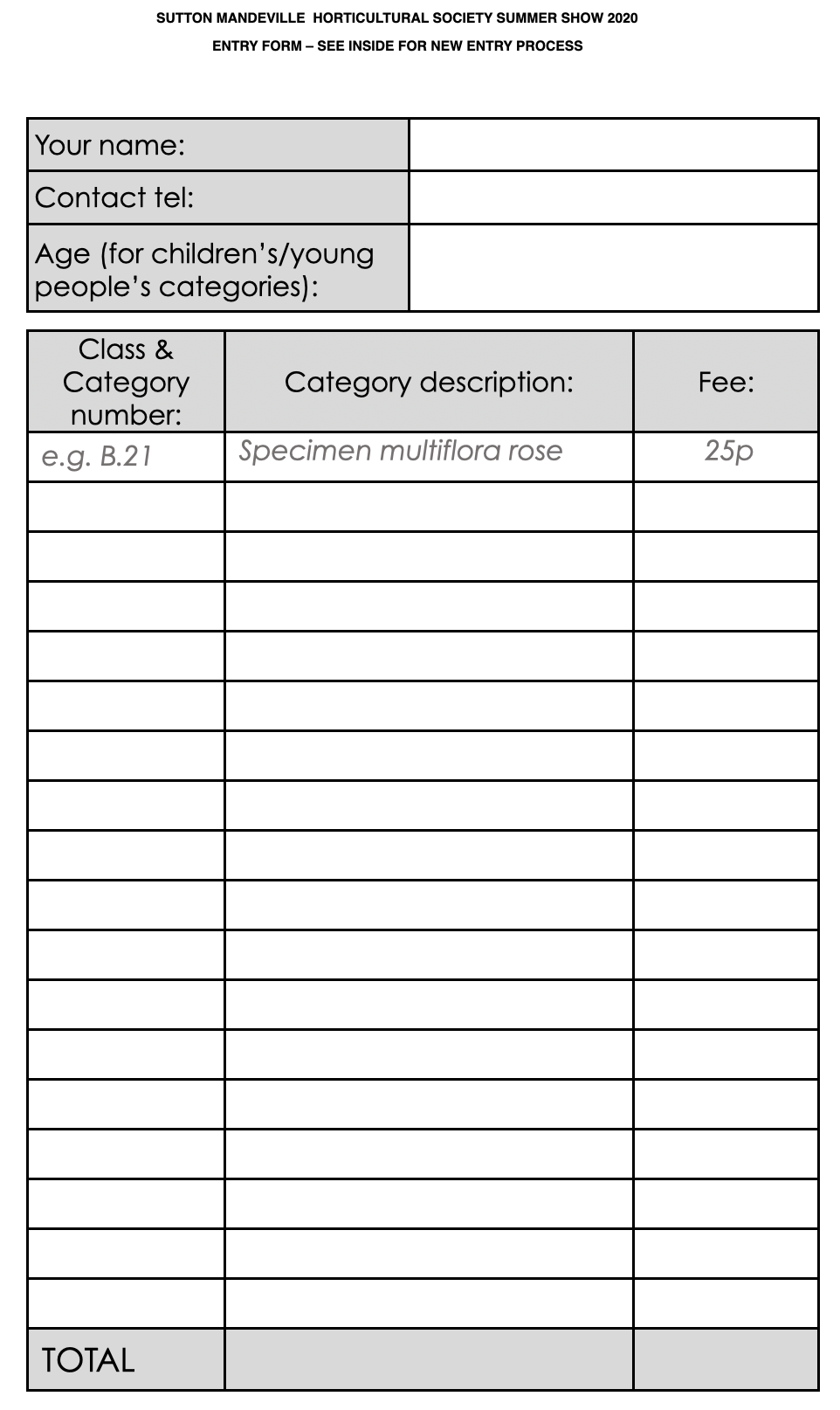 